Lampa wiszące Labra YON ZW Led 1200 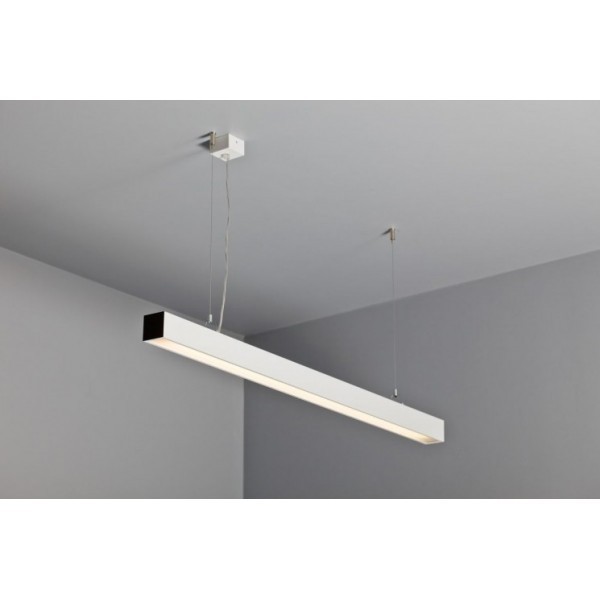 Lampa wiszące Ptaki, inspirowana projektem Mooi 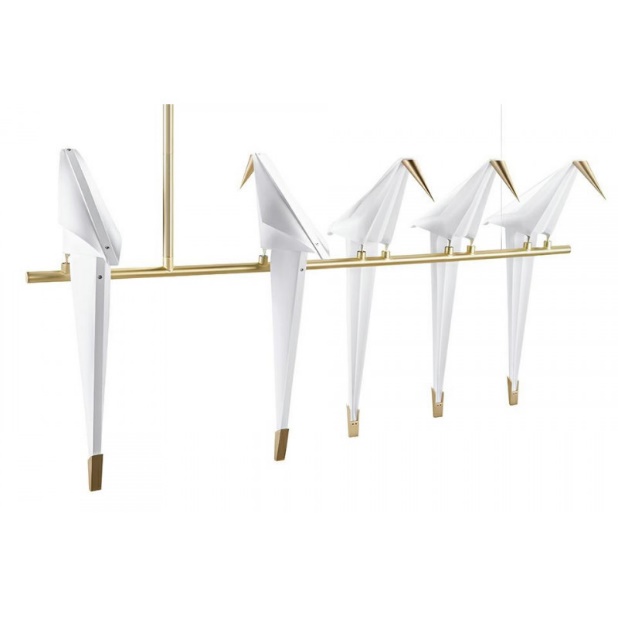 Kinkiet Ptaki, inspirowany projektem Mooi 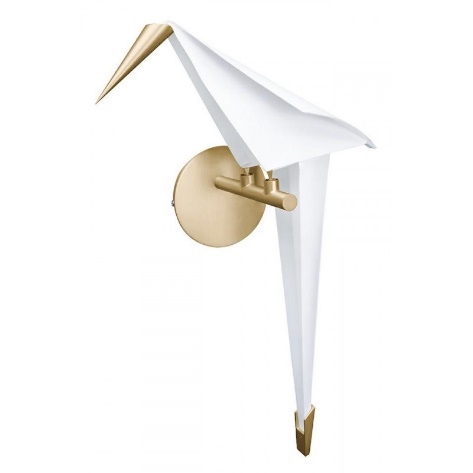 